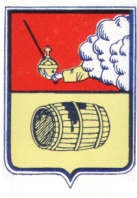 МУНИЦИПАЛЬНОЕ ОБРАЗОВАНИЕ "ВЕЛЬСКОЕ"СОВЕТ ДЕПУТАТОВ МО «ВЕЛЬСКОЕ»IV СОЗЫВА___________________________________________________________165 150, Архангельская область г. Вельск ул. Советская д.33, тел 8(81836)6-44-86(16 очередная сессия)РЕШЕНИЕ От  13 февраля 2018 года     № 132        О внесении дополнений в Устав муниципального образования «Вельское»          В целях приведения Устава муниципального образования «Вельское» в соответствие с изменениями, внесенными Федеральным законом от 07.06.2017 года  №107 «О внесении изменений в отдельные законодательные акты Российской Федерации в части совершенствования законодательства о публичных мероприятиях» в Федерального закона от 06.10.2003 года № 131-ФЗ «Об общих принципах организации местного самоуправления в Российской Федерации», Совет депутатов муниципального образования «Вельское»  IV созываРЕШАЕТ:статью 22 главы III дополнить пунктами 6.1., 6.2., 6.3.:               -  «6.1.  Встречи депутата МО «Вельское» с избирателями проводятся в помещениях, специально отведенных местах, а также на внутридворовых территориях при условии, что их проведение не повлечет за собой нарушение функционирования объектов жизнеобеспечения, транспортной или социальной инфраструктуры, связи, создание помех движению пешеходов и (или) транспортных средств либо доступу граждан к жилым помещениям или объектам транспортной или социальной инфраструктуры. Уведомление органов исполнительной власти Архангельской области или органов местного самоуправления муниципального образования «Вельское» о  таких встречах не требуется. При этом депутат МО «Вельское» вправе предварительно проинформировать указанные органы о дате и времени их проведения»;     - «6.2.  Органы местного самоуправления муниципального образования «Вельское» определяют специально отведенные места для проведения встреч депутатов МО «Вельское» с избирателями, а также определяют перечень помещений, предоставляемых органами местного самоуправления муниципального образования «Вельское» для проведения встреч депутатов МО «Вельское» с избирателями, и порядок их предоставления»;     - «6.3.  Встречи депутата МО «Вельское» с избирателями в форме публичного мероприятия проводятся в соответствии с законодательством Российской Федерации о собраниях, митингах, демонстрациях, шествиях и пикетированиях». Направить настоящее решение для государственной регистрации в Управление Министерства юстиции Российской Федерации по Архангельской области и Ненецкому автономному округу в порядке, установленном Федеральным законом от 21 июля 2005 года № 97-ФЗ «О государственной регистрации уставов муниципальных образований».Опубликовать настоящее решение в средствах массовой информации  после его регистрации Управлением Министерства юстиции Российской Федерации по Архангельской области и Ненецкому автономному округу в порядке, установленном Федеральным законом от 21 июля 2005 года № 97-ФЗ «О государственной регистрации уставов муниципальных образований». Совету депутатов Вельского городского поселения, главе Вельского городского поселения, администрации Вельского городского поселения привести муниципальные нормативные правовые акты в соответствие с принятыми изменениями и дополнениями в Устав муниципального образования «Вельское».Председатель совета депутатов МО «Вельское»                       В.И. ГорбуновИсполняющий обязанности Главымуниципального образования «Вельское»	                         И.А. Цыпнятов